Da bi osigurala zaštitu potrošača, Bosna i Hercegovina je usvojila nekoliko pravnih akata, od kojih su najvažniji u ovoj oblasti Zakon o općoj sigurnosti proizvoda i Zakon o zaštiti potrošača u  Bosni i Hercegovini.Zakonodavni okvir u BiHZakonodavstvo kojim se uređuje oblast nadzora nad tržištem u pogledu sigurnosti proizvoda u BiH obuhvaća:Zakon o nadzoru nad tržištem u Bosni i Hercegovini („Službeni glasnik BiH“, br. 45/04, 44/07 i 102/09)Zakon o općoj sigurnosti proizvoda („Službeni glasnik BiH“, broj 102/09)Zakon o tehničkim zahtjevima za proizvode i ocjenjivanju usklađenosti („Službeni glasnik BiH“, broj 45/04)Podzakonski akti:- Odluka o ograničavanju stavljanja na tržište igračaka i proizvoda za djecu koji sadrže ftalate   („Službeni glasnik BiH“, broj 04/10)- Odluka o obliku i sadržaju obavijesti o opasnom proizvodu („Službeni glasnik BiH“, broj 55/10) 
Zakonom o nadzoru nad tržištem u Bosni i Hercegovini („Službeni glasnik BiH“, broj 45/04, 44/07 i 102/09) i Zakonom o općoj sigurnosti proizvoda („Službeni glasnik BiH“, broj 102/09), Bosna i Hercegovina je preuzela Direktivu o općoj sigurnosti proizvoda (2001/95/EZ) i time u svom zakonodavstvu propisala obvezu da proizvodi stavljeni na tržište Bosne i Hercegovine moraju biti sigurni.Zakonom o nadzoru nad tržištem u BiH se uređuje nadzor proizvoda stavljenih na tržište Bosne i Hercegovine, utvrđuju opći principi i uspostavlja sustav nadzora nad tržištem, kojeg čine: 
- Agencija za nadzor nad tržištem Bosne i Hercegovine, i
-     Inspekcijska i druga tijela uprave Federacije Bosne i Hercegovine, Republike Srpske i Brčko Distrikta Bosne i Hercegovine koji su posebnim zakonima i propisima ovlašteni za vršenje inspekcijskih i drugih poslova koji se odnose na kontrolu proizvoda na tržištu Bosne i Hercegovine. Sustav nadzora nad tržištem: - nadzire usklađenosti proizvoda stavljenih na tržište sa zahtjevima za sigurnost proizvoda propisanim Zakonom o općoj sigurnosti proizvoda i posebnim tehničkim propisima, 
- nadzire ispunjavanje propisanih obveza proizvođača i distributera, i 
-     provodi mjere s ciljem usklađivanja proizvoda koji nisu usklađeni sa propisanim zahtjevima za sigurnost. Šta je nadzor nad tržištem?Nadzor nad tržištem podrazumijeva cjelovit sustav mjera, postupaka i radnji tijela iz sustava  nadzora nad tržištem koje se provode da bi se osiguralo da proizvodi na tržištu zadovoljavaju propisane zahtjeve za sigurnost, a uključuju nadziranje i poduzimanje mjera i radnji radi usklađivanja s propisanim zahtjevima. Važno je naglasiti da nadzor nad tržištem obuhvaća isključivo sigurnost proizvoda, a ne kvalitetu proizvoda.Korisne informacije za poslovne subjekte:Proizvodite sigurnoPoslovni subjekti koji proizvode neprehrambene potrošačke proizvode podliježu pravilima tržišne konkurencije koja vladaju na domaćim i međunarodnim tržištima. Na duge staze, opstanak i uspjeh mogu očekivati samo oni koji na tržište isporučuju sigurne proizvode.Samo proizvod koji se proizvodi i stavlja na tržište u skladu sa zahtjevima za sigurnost i zaštitu zdravlja ljudi može nesmetano opstati na tržištu.Zakon o općoj sigurnosti proizvoda se primjenjuje na sve neprehrambene proizvode, bez obzira da li su napravljeni u pojedinačnoj, masovnoj ili serijskoj proizvodnji, da li su proizvedeni u znanstvene svrhe ili se možda radi o prototipu. Također, Zakon ne pravi razliku između novih i rabljenih proizvoda, tako da je primjenjiv i na proizvode koji su potrošačima dostupni u okviru pružanja usluga. Obveze proizvođača i distributera, kao i njihove zajedničke obveze, te novčane kazne ukoliko se propisane obveze ne ispunjavaju, sadržane su u člancima 9,10,11. i 14. Zakona o općoj sigurnosti proizvoda.Članak 9.(Obveze proizvođača)(1)    Proizvođač je dužan, u granicama svoje djelatnosti, pružati potrebne informacije potrošačima koje će im omogućiti da procijene rizik svojstven proizvodu tijekom razdoblja njegove uobičajene ili razumno predvidljive uporabe kada takvi rizici nisu jasno vidljivi bez odgovarajućih upozorenja, te da poduzmu mjere opreza protiv tih rizika.   (2)    Upozorenja iz stavka (1) ovog članka ne oslobađaju proizvođača od obveza da ispunjava i druge zahtjeve propisane ovim Zakonom.   (3)    Proizvođač je dužan, u granicama svoje djelatnosti, poduzimati mjere u skladu s značajkama proizvoda koje isporučuje, a koje mu omogućavaju:   a)    da je upoznat s rizicima koje ti proizvodi mogu predstavljati;   b)  da poduzme odgovarajuće radnje, uključujući povlačenje takvih proizvoda s tržišta, odgovarajuće i učinkovito upozoravanje potrošača ili povrat proizvoda od potrošača, kada je to neophodno da se izbjegnu ti rizici.   (4)    Mjere iz stavka (3) ovog članka, između ostalog, uključuju:   a)    navođenje podataka na proizvodu ili njegovom pakiranju, kojima se identificiraju proizvođač i proizvod: naziv i puna adresa proizvođača, naziv i tip ili model proizvoda, i ako postoji, serijski broj proizvoda.   b)    ispitivanje uzoraka proizvoda na tržištu, razmatranje prigovora i vođenje registra prigovora, te informiranje distributera o ovim mjerama.   (5)    Radnje iz stavka (3) točka b) ovog članka proizvođač poduzima dobrovoljno ili po nalogu mjerodavnih inspekcijskih tijela. Proizvođač poduzima mjeru povrata proizvoda od potrošača kao posljednju mjeru samo kada druge mjere nisu dovoljne za sprečavanje rizika, kada to smatra neophodnim ili kada je dužan to uraditi u skladu s mjerom koju je izreklo mjerodavno inspekcijsko tijelo.   Članak 10. (Obveze distributera)(1)    S ciljem osiguranja poštivanja zahtjeva za opću sigurnost proizvoda, distributer je dužan postupati s dužnom pozornošću, na način da ne snabdijeva potrošače proizvodima za koje zna ili bi na temelju raspoloživih informacija i profesionalnog znanja i iskustva trebalo da zna da nisu usklađeni sa sigurnosnim zahtjevima.   (2)    Distributer je, u granicama svoje djelatnosti, također dužan sudjelovati u praćenju sigurnosti proizvoda stavljenih na tržište, a naročito tako što:   a)    prosljeđuje informacije o rizicima koje proizvod može predstavljati,   b)    vodi i stavlja na raspolaganje dokumentaciju neophodnu za praćenje podrijetla proizvoda,   c)    surađuje u provedbi mjera i radnji koje poduzimaju proizvođači, mjerodavna inspekcijska tijela i Agencija s ciljem izbjegavanja rizika,   d)  poduzima mjere koje omogućavaju učinkovitiju suradnju s proizvođačima, mjerodavnim inspekcijskim tijelima i Agencijom.   Članak 11. (Zajedničke obveze proizvođača i distributera)(1)    Ako proizvođač i distributer, na temelju raspoloživih informacija i profesionalnog znanja i iskustva, znaju ili bi trebalo da znaju da proizvod koji su stavili na tržište predstavlja rizik za potrošače i koji nije u skladu sa zahtjevom za opću sigurnost, dužni su o tome odmah obavijestiti Agenciju, naročito dajući podatke o mjerama i radnjama poduzetim da se spriječi rizik za potrošače.   (2)    Proizvođači i distributeri dužni se, u granicama svoje djelatnosti, surađivati s mjerodavnim inspekcijskim tijelima i Agencijom u provedbi mjera i radnji poduzetih radi izbjegavanja rizika koje predstavljaju proizvodi koje oni isporučuju ili su ih već isporučili.   (3)    Vijeće ministara Bosne i Hercegovine posebnim propisom utvrđuje sadržaj i procedure u pogledu posebnih zahtjeva za obavješćivanje i suradnju iz ovog članka.   Članak14. (Lakši prekršaji)(1)    Novčanom kaznom u iznosu od 1.000 KM do 5.000 KM kaznit će se za prekršaj pravna osoba ako:   a)    suprotno članku 9. stavak (1) ovog Zakona, ne obavijesti na odgovarajući način potrošače ili ne poduzme odgovarajuće mjere kako bi im omogućilo da izbjegnu rizik;   b)    suprotno članku 9. stavak (3) točka b) ovog Zakona, ne poduzme odgovarajuće radnje, uključujući povlačenje neusklađenih proizvoda s tržišta, odgovarajuće i učinkovito upozoravanje potrošača ili povrat proizvoda od potrošača kada je neophodno da se izbjegnu rizici koje predstavlja taj proizvod;   c)    suprotno članku 10. stavak (2) točka b) ovog Zakona, ne vodi dokumentaciju za praćenje podrijetla proizvoda, odnosno na zahtjev mjerodavnog inspekcijskog tijela ne stavi na raspolaganje dokumentaciju koja omogućava praćenje podrijetla proizvoda;   d)    suprotno članku 11. stavak (1) ovog Zakona, ne obavijesti Agenciju o rizicima koje predstavlja proizvod koji je stavljen na tržište;   e)    suprotno članku 11. stavak (2) ovog Zakona, uskrati suradnju s mjerodavnim inspekcijskim tijelima i Agencijom.   (2)    Novčanom kaznom u iznosu od 500 KM do 2.500 KM kaznit će se poduzetnik ili fizička osoba za prekršaje iz stavka (1) ovog članka.   (3)    Novčanom kaznom u iznosu od 100 KM do 500 KM kaznit će se odgovorna osoba pravne osobe za prekršaje iz stavka (1) ovog članka.   Kako da prepoznate opasne igračke ?Uzroci zbog kojih je neka igračka označena kao opasna su razni, a odnose se na kemijski sastav, mogućnost od povređivanja, opekotina, gušenja, davljenja. Evo na šta bi roditelji trebalo da obrate pozornost prilikom izbora igračaka. iStockphoto 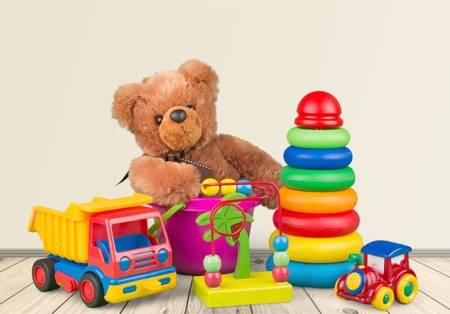 Prema istraživanju Ecology Center-a (www.ecocenter.org), svaka peta igračka sadrži olovo koje je otrovno i šteti nervnom sustavu. Štetne plastične igračke, sa druge strane, u dodiru sa tjelesnim izlučevinama ispuštaju otrovne i kancerogene kemikalije.Otrovne kemikalije koje ne bi smjele da se pojavljuju u dečjim proizvodima su: brom, živa, olovo, kadmij, antimon, arsen, krom, kobalt, živa, nikal, kalaj... Te tvari su alergene, kancerogene ili mogu imati drugi štetni utjecaj na zdravlje, u ovisnosti od koncentracije i razine izloženosti.Kako biste donekle bili sigurni da su igračke koje birate za svoje mališane pouzdane, evo nekoliko stvari na koje treba da obratite pažnju:Proizvođač: 
Provjerite ko je proizvođač i uvoznik igračke. Birajte pouzdane i provjerene proizvođače i uvoznike igračaka. Sastojci od kojih su izrađene igračke, trebalo bi da budu navedeni na etiketi.Sastav:
Izbjegavajte PVC. Sjajna supstanca koja se nalazi na većini dodataka na odjeći je polivinil-klorid, ili poznatije - PVC. PVC se izrađuje od ostataka plastike i može sadržati ftalate, supstance koje se dodaju plastici da bi bila fleksibilnija, a na ljude djeluju kao azbest. Dječije igračke koje su napravljene od PVC-a su zabranjene u Europi, a u Americi su neke kompanije prestale dobrovoljno da ih proizvode. Pa, ipak, igračke napravljene od PVC-a se i dalje masovno proizvode u Kini i  upravo su nesigurne igračke na tržištu Bosne i Hercegovine u najvećoj mjeri podrijetlom iz Kine.Uvijek tražite oznaku reciklaže za PVC (V3), pa ćete znati da li su igračke napravljene od nje ili nisu.Dobra orijentacija za kupnju plastičnih igračaka i proizvoda za djecu može biti natpis na pakiranju „ne sadrži ftalate“ ili „ne sadrži PVC“. U BiH se od travnja 2010. primjenjuje Odluka o ograničavanju stavljanja na tržište igračaka i proizvoda za djecu koji sadrže ftalate. Iako roditelji vjeruju drvenim igračkama, opasne supstance mogu se naći i u njima i to: PAU, nonilfenol, nikl, formaldehid, organski spojevi sa kalajem. Boje i krede netoksične su ako se na etiketi nalazi oznaka ASTM D-4236.Starosna dob Molimo Vas pridržavajte se podatka proizvođača o starosnoj dobi (npr. ukoliko na proizvodu piše „nije prikladan za djecu mlađu od 3 godine” poštivajte to!).  Sitni dijelovi Isprobajte da li se od proizvoda mogu odvojiti sitni dijelovi, npr. dugmići ili slični komadići, koje bi dijete moglo progutati. Magnetski dijelovi  Igračke koje sadrže magnetske dijelove od travnja 2009. moraju biti obilježene sljedećim upozorenjem: „Upozorenje! Ova igračka sadrži magnete ili magnetske dijelove. Magneti, koji se međusobno spoje ili se spoje sa metalnim predmetom u ljudskom tijelu mogu izazvati ozbiljne ili smrtne povrede. Ukoliko je dijete progutalo ili inhaliralo magnete, odmah potražite medicinsku pomoć.“ Opasne imitacije hrane Ne kupujte proizvode koji predstavljaju opasne imitacije hrane! To su proizvodi obmanjujućeg izgleda, koji nisu prehrambeni proizvodi, ali svojim oblikom, mirisom, bojom, vanjskim izgledom, pakiranjem, oznakama, obujmom ili veličinom liče ili podsjećaju na prehrambeni proizvod, tako da postoji mogućnost da ih djeca, ne razlikuju od prehrambenog proizvoda i stave ga u usta, sisaju ili progutaju, što može predstavljati opasnost i izazvati npr. gušenje, trovanje te perforiranje ili opstrukciju probavnog trakta. U BiH su od siječnja 2010. zabranjeni proizvodnja, stavljanje na tržište, uvoz i izvoz ovakvih proizvoda. Igračke sa baterijskim napajanjem Prekontrolirajte da li je dio u koji se stavljaju baterije dobro osiguran u odnosu na otvaranje. Baterije ni u kom slučaju nisu predmet dječje igre i ne smiju dospjeti u dječje ruke.  CE znak CE znak mora biti postavljen na svakoj igrački ili pakiranju igračke, koja je kupljena unutar EU. Iako BiH nije članica EU, na našem tržištu se mogu kupiti igračke i proizvodi za djecu obilježene CE znakom. Povlačenje / Povrat igračaka Može se desiti da se neka igračka ili proizvod za djecu povlači sa tržišta i/ili od potrošača. Pratite obavijesti  koje se objavljuju u tiskanim i elektroničkim medijima. Ukoliko je proizvod, koji ste kupili, predmet jedne ovakve akcije, postupite prema uputi iz obavijesti o povlačenju/povratu. (www.annt.gov.ba) Prema RAPEX izvješću za 2017. godinu  (The Rapid Alert System for dangerous non-food products / sustav Europske unije za brzu razmjenu informacija o nesigurnim potrošačkim proizvodima, izuzimajući hranu, lijekove i medicinske uređaje)  čak 29 % zaprimljenih prijava o opasnim proizvodima se odnosi na igračke za djecu.
Sa tržišta Bosne i Hercegovine u 2018. godini povučeno je čak 11.482 komada igračaka i proizvoda za djecu.Igračke su povučene s tržišta i uništene jer su predstavljale kemijski rizik, odnosno sadržavale su nedozvoljenu količinu štetnih kemijskih tvari, podaci su iz Agencije  za nadzor nad tržištem.                          Pojasnili su da je kemijski rizik upravo najčešći razlog povlačenja ovih proizvoda s tržišta, te da se u plastičnim igračkama uglavnom pronalaze štetne tvari, ftalati i bor. Agencija za nadzor nad tržištem u suradnji sa mjerodavnim inspekcijama entiteta i Brčko Distrikta Bosne i Hercegovine provodi kontinuirano nadzor igračaka i proizvoda za djecu. Tijekom provedbe nadzora, s tržišta Bosne i Hercegovine uzimaju se uzorci dječjih igračaka i proizvoda za djecu koji se dostavljaju u laboratorij gdje se vrši analiza. Ukoliko se laboratorijskom analizom utvrdi da ispitani uzorak, zbog sadržaja štetnih tvari, predstavlja ozbiljan rizik za zdravlje i sigurnost potrošača provode se mjere povlačenja i uništavanja opasnih proizvoda.Također, poduzimaju se određene mjere prema subjektima nadzora i uvoznicima igračaka koje ne ispunjavaju propisane sigurnosne zahtjeve, te predstavljaju ozbiljan rizik za potrošače.– Uvozniku se nalaže povlačenje s tržišta i uništavanje nesigurnih igračaka u kompletnom lancu distribucije, informiranje potrošača, te povrat nesigurnih proizvoda od potrošača. Za uvoznike za koje se utvrdi da kontinuirano uvoze i stavljaju na tržište nesigurne igračke, te ne postupe po nalogu inspekcijskih tijela poduzimaju se i prekršajne mjere.Ukoliko naiđete na takav proizvod na stranici Agencije za nadzor nad tržištem www.annt.gov.ba možete pronaći obrasce za prijavu. To su sljedeći obrasci: Obrazac za prigovor (žalbu) potrošača koji se odnosi na sigurnost proizvoda i Obrazac za obavješćivanje mjerodavnog tijela o opasnim proizvodima od strane proizvođača i distributera.Kontakt osoba u Odjelu za nadzor nad tržištem, zaštitu potrošača i konkurenciju:
Renata Ćosić, stručni savjetnik za nadzor nad tržištem
Konkat telefon: 033 / 209 – 053
Email: renata.cosic@mvteo.gov.ba